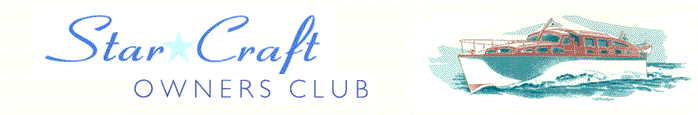 Boat Archives  -  ‘Crystella’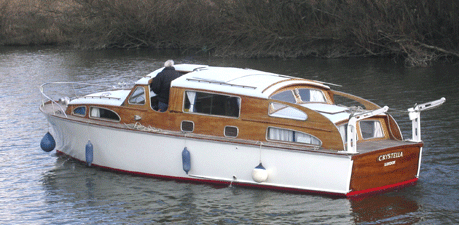 Do you know more about this boat? Tell us!HistoryLength33’Prior NamesYear Built1963Build No.33/25Beam10’3Hull ConstructionDouble diagonal teakDraft2’9Deck ConstructionTeakEngine MakeTwin BMC 1.5Superstructure StyleClosed aft cockpitEngine Size1500ccNumber of BerthsEngine Fuel TypeDieselLocationWeybridge1963Built for a Mr Peter Jenkins of Huntingdon, and thought to be the vessel displayed by Bates at the 1963 boat show. Directly after fitting out, she was cruised to the Great Ouse, Cambs, and was kept on the east coast until March 1996.1996March, returned to home waters.1979Purchased by David Stuart.1990For sale at L H Jones & Son Ltd.September 1991Purchased by Roger and Heather Greene.1996Winner of the Bill Gardam Trophy and the House & Garden Chalice at the Thames Traditional Boat Rally.1997Winner of The Bates Wheel, Thames Traditional Boat Rally. Moved to Weymouth harbour.1999Moved by road to the Severn Motor Yacht Club, River Severn, Worcester.2003Purchased by John Williams of Chertsey.February 2004Hull repainted by Terry Dann at Penton Hook Marina.